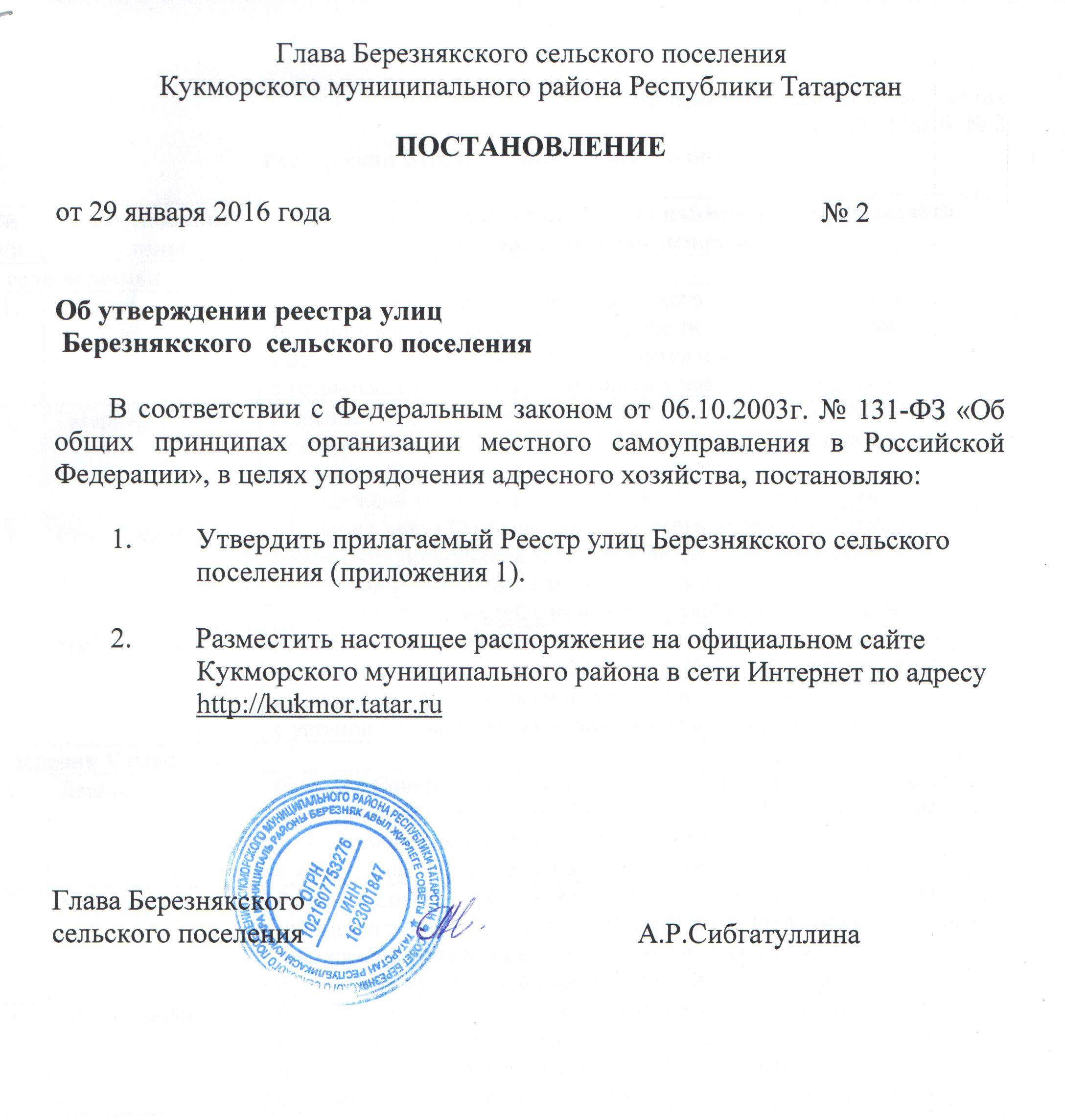 УТВЕРЖДЕН:постановлением ГлавыБерезнякского сельского поселения от 29.01.2016. № 2Реестр улиц Березнякского сельского поселения№п/пНаименование улицыправовой акт, которым присвоено наименование улице (дата, номер, полное наименование)1. село Березняк 1. село Березняк 1. село Березняк 1.1.ЛенинаРешение Совета Березнякского сельского поселения Кукморского муниципального района  от 24.01.2006 № 3 « Об упорядочении на именований улиц и населенных пунктов поселения с установкой указателей с названием улиц и номеров домов»1.2.ГагаринаРешение Совета Березнякского сельского поселения Кукморского муниципального района  от 24.01.2006 № 3 « Об упорядочении на именований улиц и населенных пунктов поселения с установкой указателей с названием улиц и номеров домов»1.3.МолодежнаяРешение Совета Березнякского сельского поселения Кукморского муниципального района  от 24.01.2006 № 3 « Об упорядочении на именований улиц и населенных пунктов поселения с установкой указателей с названием улиц и номеров домов»1.4.НабережнаяРешение Совета Березнякского сельского поселения Кукморского муниципального района  от 24.01.2006 № 3 « Об упорядочении на именований улиц и населенных пунктов поселения с установкой указателей с названием улиц и номеров домов»2. деревня Камышлы 2. деревня Камышлы 2. деревня Камышлы 2.1.ЛенинаРешение Совета Березнякского сельского поселения Кукморского муниципального района  от 24.01.2006 № 3 « Об упорядочении на именований улиц и населенных пунктов поселения с установкой указателей с названием улиц и номеров домов»2.2.М.ДжалиляРешение Совета Березнякского сельского поселения Кукморского муниципального района  от 24.01.2006 № 3 « Об упорядочении на именований улиц и населенных пунктов поселения с установкой указателей с названием улиц и номеров домов»2.3.Ш.КасимоваРешение Совета Березнякского сельского поселения Кукморского муниципального района  от 24.01.2006 № 3 « Об упорядочении на именований улиц и населенных пунктов поселения с установкой указателей с названием улиц и номеров домов»3. деревня Аман-Ошторма 3. деревня Аман-Ошторма 3. деревня Аман-Ошторма 3.1.ЛенинаРешение Совета Березнякского сельского поселения Кукморского муниципального района  от 24.01.2006 № 3 « Об упорядочении на именований улиц и населенных пунктов поселения с установкой указателей с названием улиц и номеров домов»3.2.Школьная4. деревня Верхняя Ошторма4. деревня Верхняя Ошторма4. деревня Верхняя Ошторма4.1ЛенинаРешение Совета Березнякского сельского поселения Кукморского муниципального района  от 24.01.2006 № 3 « Об упорядочении на именований улиц и населенных пунктов поселения с установкой указателей с названием улиц и номеров домов»5. поселок Тямле Чишма5. поселок Тямле Чишма5. поселок Тямле Чишма5.1ЛенинаРешение Совета Березнякского сельского поселения Кукморского муниципального района  от 24.01.2006 № 3 « Об упорядочении на именований улиц и населенных пунктов поселения с установкой указателей с названием улиц и номеров домов»